PROGRAMACIÓ D’AULA UNITAT 2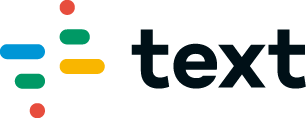 La literatura medieval: dels orígens al segle xivCOMPETÈNCIES ESPECÍFIQUESCE8 Llegir, interpretar i valorar obres rellevants de la literatura catalana, castellana i hispanoamericana, utilitzant un metallenguatge específic i mobilitzant l'experiència biogràfica i els coneixements literaris i culturals, per establir vincles entre textos diversos que configurin un mapa cultural i eixamplin les possibilitats de gaudir de la literatura i de crear textos d'intenció literària.CE10 Posar les pràctiques comunicatives al servei de la convivència democràtica, la resolució dialogada dels conflictes i la igualtat de drets de totes les persones, utilitzant un llenguatge no discriminatori i rebutjant els abusos de poder a través de la paraula per afavorir-ne un ús eficaç, ètic i democràtic del llenguatge.CRITERIS D’AVALUACIÓ8.1. Conèixer els orígens de la literatura catalana. Conèixer els gèneres trobadorescos. Constatar el panorama de la literatura catalana als segles xiv i xv. Analitzar el context històric en què es va desenvolupar la narrativa històrica medieval. Valorar la transcendència de la narrativa històrica. Identificar les característiques principals de les quatre grans cròniques. Reconèixer els elements narratius de les quatre grans cròniques.8.2. Explicar i argumentar la interpretació de les obres llegides mitjançant l'anàlisi de les relacions internes dels seus elements constitutius amb el sentit de l'obra i de les relacions externes del text amb el context sociohistòric i amb la tradició literària, utilitzant un metallenguatge específic i incorporant judicis de valor vinculats a la apreciació estètica de les obres.10.1. Identificar i rebutjar els usos discriminatoris de la llengua, els abusos de poder a través de la paraula i els usos manipuladors del llenguatge a partir de la reflexió i l'anàlisi de les elements lingüístics, textuals i discursius utilitzats, així com dels elements no verbals que regeixen la comunicació entre les persones.10.2. Utilitzar estratègies per a la resolució dialogada dels conflictes i la recerca de consensos tant a nivell personal com educatiu i social.SABERSEducació literària● Lectura autònoma: processos i estratègies- Lectura d'obres rellevants de la literatura universal contemporània, que suscitin reflexió sobre el propi itinerari lector, així com la inserció en el debat interpretatiu de la cultura, amb especial atenció als següents aspectes.- Selecció de les obres amb l'ajuda de recomanacions especialitzades. - Participació activa en el circuit literari i lector i en altres experiències culturals en context presencial i digital. Utilització autònoma de tota mena de biblioteques.- Expressió argumentada dels gustos lectors personals. Diversificació del corpus llegit, atenent els circuits comercials del llibre i distingint entre literatura canònica i de consum, clàssics i bestsellers.- Comunicació de l'experiència lectora utilitzant un metallenguatge específic i atenent a aspectes temàtics, gènere i subgènere, elements de l'estructura i l'estil i valors ètics i estètics de les obres.- Mobilització de l’experiència personal, lectora i cultural per establir vincles entre l'obra llegida i aspectes de l'actualitat i altres manifestacions literàries o artístiques.- Recomanació de les lectures en suports variats, atenent aspectes temàtics, formals i intertextuals.● Lectura guiada: processos i estratègies- Lectura i anàlisi de clàssics de les literatures catalana i castellana des de l'Edat Mitjana fins a l’últim quart del segle XIX, a partir d’itineraris temàtics o de gènere, amb especial atenció als següents aspectes.- Construcció compartida de la interpretació de les obres a través de discussions o converses literàries.- Anàlisi dels elements constitutius del gènere literari i la seva relació amb el sentit de l'obra, i dels efectes d’aquests elements i els seus recursos expressius en la recepció del lector. Efectes en la recepció dels seus recursos expressius.- Utilització de la informació sociohistòrica, cultural i artística per interpretar les obres i comprendre'n el lloc en la tradició literària.- Interpretació d’obres i comprensió del seu lloc en tradició literària a través de la utilització de la informació sociohistòrica, cultural i artística.- Establiment de vincles intertextuals entre obres i altres manifestacions artístiques en funció de temes, tòpics, estructures i llenguatges. Reflexió al voltant dels elements de continuïtat i ruptura.- Expressió argumentada de la interpretació dels textos, integrant els diferents aspectes analitzats i atenent els seus valors culturals, ètics i estètics. Lectura amb perspectiva de gènere.- Lectura expressiva, dramatització i recitat d’obres i fragments literaris atenent a les processos de comprensió, apropiació i oralització implicats.- Creació de textos d'intenció literària a partir de les obres llegides.CONTINGUTS1 Context històric i cultural• Els orígens de la llengua i la literatura catalanes • La societat feudal • Una societat vertebrada al voltant del cristianisme 2 La poesia trobadoresca• Trobadors i joglars • Característiques generals de la poesia trobadoresca • L’amor cortès • Els gèneres trobadorescos • Els trobadors catalans3 Ramon Llull • Obra4 Les cròniques • Els fets històrics: l’expansió de la corona catalanoaragonesa • La narració literària dels fets històrics: les CròniquesPOSA’T A PROVA Activitats d’entrenament de les PAU a partir del fragment “De l’assalt a la Ciutat de Mallorca”, Llibre dels fets. Jaume I